                                                   Escola Municipal de Educação Básica Augustinho Marcon                                                                                           Catanduvas, Setembro de 2020.                                         Diretora: Tatiana M. B. Menegat.                                                                                                                                                                Assessora Técnica-Pedagógica: Maristela Apª. B. Baraúna.                                         Assessora Técnica-Administrativa: Margarete P. Dutra.                                                                                                                            Professora: Daniela Garbin.                                      2º ano ESPERO QUE ESTEJAM TODOS BEM E SE CUIDANDO.AULA 15 – SEQUÊNCIA DIDÁTICA – APRENDENDO COM A MATEMÁTICA POEMA: “LEILÃO DE JARDIM” - 07/09/2020 A 11/09/2020.1 - ATIVIDADEOBSERVE A IMAGEM E RESPONDA: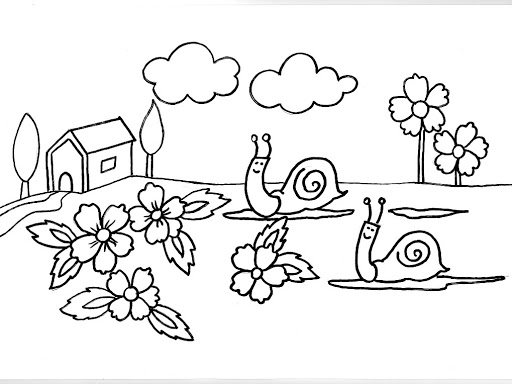 A) NO JARDIM PINTE AS FLORES E COLOQUE A QUANTIDADE QUE VOCÊ PINTOU......................................FLORES.B) QUANTOS CARACÓIS TEM NO JARDIM?TEM NO JARDIM................CARACÓIS.C) AO TOTAL TEM QUANTAS FLORES E CARACÓIS NO JARDIM?------------------------------------------------------------------------------------------------------------------------------------------------------------------------------------------------------------------------------------------------------------2 - ATIVIDADEESCOLHA 5 NOMES DE FLORES, ESCREVA-AS E SEPARE EM SÍLABAS:ROSA=RO-SA3 - ATIVIDADEAGORA É SUA VEZ, CRIE O JARDIM DO POEMA USANDO SUA CRIATIVIDADE COM MATERIAIS ALTERNATIVOS PODE SER: UMA MAQUETE, UM DESENHO, RECORTES E COLAGEM. VOCÊ PODE ESCOLHER E CRIAR O SEU JARDIM.OLHE QUE IDEIA LEGAL.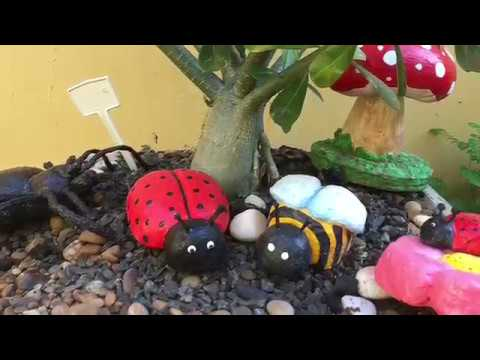 